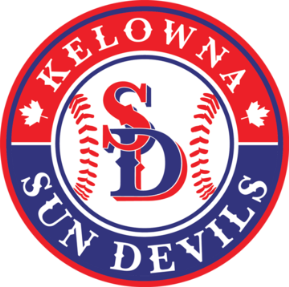 2018 13U Pee Wee Winterball 
Cost - $85 - Online Registration 13U Pee Wee Winterball times, dates and locations Starting January 5th, 2018Fridays – 3:45 pm - 5:45 pm @ CNCMondays – 7:00 pm - 8:00 pm at Rutland Boys & Girls ClubEnding March 12th, 2018Due to space restrictions only 40 spots are availableTraining sessions being run by COMBA certified coaches.Over 30 hours of quality baseball instruction.Registration includes Sun Devil hat and t-shirts.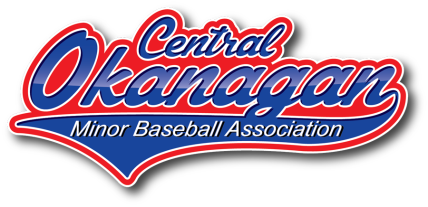 